HVAD ER EN PARAMEDICINERTorsdag den 9. juni. kl. 19.00På Globen i LøgstørParamediciner Mads Hansen fortæller:Emne: Hvad er en paramediciner – hvad sker der når man ringer 112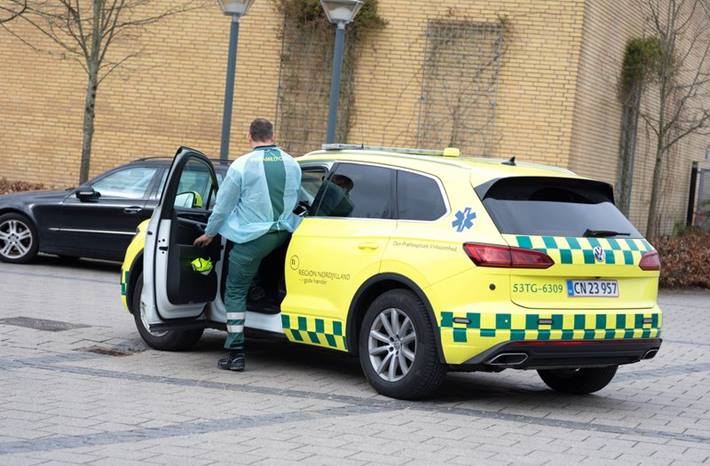 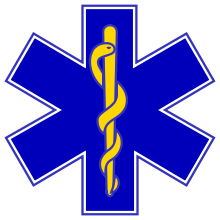 Pris for en spændende aften 30 kr. inkl. Kaffe og brødBetal ved indgangenTilmelding ikke nødvendig: Er der spørgsmål kontakt Lise Jensen tlf. 20921455Mød op, tag naboen under armen, alle er velkommen